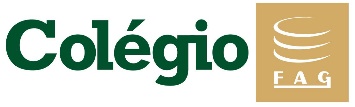 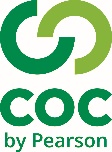 1-Faça uma releitura da obra “A Dança”, de Henri Matisse , pode ser no caderno de desenho : 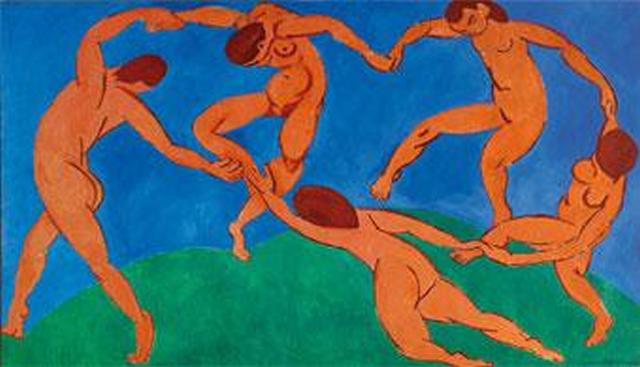 